     Badminton Asia Incident Report		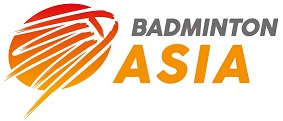 To be completed individually by all involved officials and sent to Badminton Asia as soon as possible and latest 24 hours after any incident that cause extraordinary public attention or may cause further disciplinary action in the opinion of the referee. Please remember to inform the offending players or officials that action may be taken against them and why.Reporting Official:Event:Date:Time:Referee:Deputy Referee(s):Match between:Umpire:Service Judge:Description of the incident in your own words:Any additional comments:SignatureDate and time